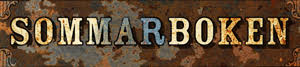 Sommarbokenträffen Stockholm 26 april 2016Redovisning grupparbeteGrupp 1Ge biljett till träff med en författare.Läs tre böcker och få se en film. Lite äldre barn lockades mycket av det konceptet. Om man har mutor kan priset vara gemensamt – man fokuserar inte på den individuella insatsen.Poängterar att allt måste ske av egen fri vilja!Botkyrka har en Bokcirkel initierad av barn. Bibl ordnade bara fika och lokal, sedan fixade barnen resten.Grupp 2Ssb´s bokklubb ”Hemliga skåpet”. Ett låst skåp och bokklubb - man måste vara med i klubben för att få låna de böckerna. Medlemmarna i Hemliga skåpet inbjuds att vara med i sommarboken. De är vana läsare och tanken är att de kan boktipsa för andra barn.Samarbete med lägerverksamhet, hästläger, simskolor, cirkusskolor, fotbollsläger t ex ALLA sorters sommarsporter.Bokkollo med författarbesök. Ex från höstlovet kan fungera även på sommaren. Gruppen i exemplet arbetade med boken Jesus och jag av Petter Lidbeck, författaren kom på besök. Dessutom Skaparverkstad med Sara Lundberg.Läs-hund - utomhus pga allergi? 
NOTE från sekreteraren: Länktips - http://www.anicuragroup.com/initiativ/skandinaviska-vard--och-terapihundsforeningen/
Facebook-sidan Positiva hundenAng allergi: Läs http://www.allergenius.se/aktuellt/en-hund-att-lasaVi fick också tips om Elina Garp, Västerås. Elina.garp@vasteras.sehttp://sigtuna.se/sv/Pressmeddelanden1/Hundar-ska-oka-lasformagan/Stockholm - Tar med böcker och lånar ut via popup-bibliotek.Grupp 3Göra snarat:Sätta datum för träffarna.Marknadsföra - Affischer, flyers, olika kanaler att bjuda in barnen, fritids, läseklubbar, föräldrar, föreningar osv. Glöm inte de digitala kanalerna!Påminnelse inför träffarna, sms och/eller mail.Anmälningar kan vara bra men också lämna öppet för drop-in. Be barnen ange olika allergier vid anmälan.Träffarna:Högläsning.Boktips.Göra egna böcker. Spiralbindare (billig!) för att göra egna böcker lätt.Inleda träffarna med namnövningar och gemenskapslekar.Fika! Kanske hellre frukt/bär än kakor.Prata om kodspråk?Introducera barnen för Barnens bibliotek, använda den.Visa boktrailers.Fanfiction – visa, prova självQuiz – frågesport.Tipsrunda med priser.Tips och funderingar:”Happening som arbetsmetod – eller kom vi drar till bibblan”.Hur göra bra boksamtal när man inte läst samma bok. Kanske koppla samman böckerna som barnen läst. Prata om genrer, karaktärer, omslag osv. Be barnen välja favoritkaraktär, favoritsida/avsnitt eller motsatsen…Låta karaktärerna från olika böcker mötas. Skriva en kort text tillsammans eller spela upp en kort scen?Finns barn som kommer bara för materialet och sedan drar – se till att det räcker till dessa. Ok med drop-in / drop-off?  Praktiska saker:Hur länge (1,5 tim?), när, fast tid?En anslagstavla för sommarbokensaker.Ställa upp böcker i en särskild sommarbokenhylla.Skapa en särskild avdelning i biblioteket för att  synliggöra att här pågår Sommarboken.Barnens egna boktips på digitala skärmar.Digitala kanaler för barnen att boktipsa.En utmaning? Kan barnen ha med sig nåt mellan träffarna som en utmaning för att komma tillbaka, hålla sommarboken vid liv mellan träffarna. Tävling kanske? Som pågår över alla träffarna. Hylla i bibl. där barnen får skylta med sina boktips.Grupp 4Återberätta boken i fyra bilder – rita eller skriva en viktig mening ur boken. (Inspiration från ”80 romaner för dig som har bråttom” av Henrik Lange)Digitala träffar istället för fysiska. (förslag från skolbibliotek som vill ha kontakt med barnen under sommaren och bokbuss)CharaderSamarbete med teatergrupper. Exemplet Bockarna Bruse på badhuset, Esplanadteatern, Lidköping som spelar badteater.Prata med samarbetspartners utanför biblioteket om någon kan tänka sig att göra nåt under sommaren.Pyssel. Återvinninge av gamla böcker - Göra miniatyrböcker (kartongpärmar med tyg på utsidan, Norrköping)Samköra folk/skolbibliotek – ett sätt att nå ut.Tematräffar – Ex. Minecraftträff, pyssla, spela och skriva Minecraft-berättelser.Avslutningen viktig –TÅRTA!Grupp 5Praktiska frågor:Anmälan eller inte anmäla – det är frågan.Fikat kan ställa till det! Barnen tar fika och sticker sedan.Bokgåva – när? Ska man prata om boken bör man dela ut den första träffen…Fritids som samarbetspartner.Metodtips: Jag-berättelser, korta delar av böckerna. Frågor: Är personen kille/tjej, hur gammal? OsvAktiviteter:Fiskdamm med Pixi-böcker.Sök upp barnen på badstranden.Hemliga böcker - inslagna böcker som lånas ut. Gamla böckerBoksläpp! Hålla på de nya böckerna till ett boksläpp för Sommarbokarna.Tema – bra att hänga upp träffen påRoald Dahl som tema eftersom det är 100-årsjubileum i år – se roalddahl.com. Ge Matilda som bokgåva (Västerås). (Matilda är en bokslukare!)Ta tips från andra projekt som Vem äger språket - projekt i Västmanland. Läshundar i Västerås bokbuss.Var hittar man dom? Elina Garp, Västerås. Trosa bibliotek m flKan vi tipsa varandra om bra författarbesök?Grupp 6Ta ut sommarboken till platser där det ändå händer något. Ex. Fittja – som har popup-bibliotek på fritidsgården.Södertälje – sommarbokstartsvecka. Ska vara ute på gågatan och där dela ut paketen. Dessutom kan man låna böcker, rita, spela spel. Även på andra ställen där barnen finns.Inte glömma bort barnen som redan är frälsta på att läsa.Solletuna – var på plats på olika summer camp -  idrottsaktiviteter. Skrivarverkstad med Ulf Sindt.Läskulan – en bok - en kula - en lott. Höll på ett halvår ungefär.Glöm inte att spel av alla sorter - brädspel, datorspel är en bra ingång för språkstimulans.Grupp 7Göra boktipsfilmer med barnen. Kan bli problem med vilka barn som får vara med på bild. (NOTE från sekreteraren: Be föräldrarna skriva på godkännande, Jag finnas med på anmälningsblanketten redan? Annars går det kanske att filma utan att ansikten syns. Se Bokslukarsällskapets masker!)Lyssna tillsammans på ljudböcker - Göra en ljudbok tillsammans!Göra en avdelning på biblioteket där man tydligt visar att här pågår sommarboken. Barnen tipsar och läser för varandra.Skapa Sommarbokenhörna i biblioteket.Gör en boksol där barnen sätter upp boktips. Finns fler sådana varianter – fisknät, sommaräng…Trycka loggan på personalens tröjor.Uteaktiviteter:Läshäng i parken.Lägger ut filtar på torget utanför och bär ut saft – ”Kom och läs! Vi bjuder på saft.”Antecknade gjorde Katarina Dorbell – så det är henne ni ska hänga om nåt blev tokigt 